$75 NATIONAL PTA VIRTUAL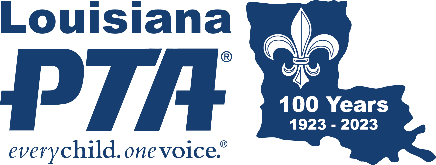 LEGISLATIVE CONVENTION GRANTApplication Deadline: January 20, 2023	Apply at https://form.jotform.com/221776439055159Winners Announced: February 28, 2023 	Quantity Offered: 20The National PTA Virtual Convention Grant pays the registration fee for PTA members to virtually attend the National PTA Legislative Convention (LegCon). LegCon is an annual conference where PTA leaders join forces to influence Congress in Washington, DC. The first day is all about introducing the priorities for the year and giving background information. The second day is reserved for meetings with members and staffers. Local Unit Name		Local Unit Parish			LUR#Mailing Address	City, Zip 		Current Membership #		Grades at SchoolPresident’s Name		Phone		EmailDoes the PTA have Active Affiliation status? YesNoRequirements:All grant funds must be used to attend LegCon.Documentation of attendance must be emailed to submit@LouisianaPTA.org by May 1, 2023. Questions: How many people want to attend LegCon?What is/are the name(s) and current PTA positions (if applicable) of those wanting to attend LegCon?What are the advocacy goals of the Local PTA Unit?How will the knowledge from LegCon be shared with parents, families, and the community after the convention?The above PTA fully understands that if it receives this grant, the money shall not be used for other programs or activities except for those listed on this application form. Documentation of LegCon attendance is due to submit@LouisianaPTA.org by May 1, 2023, unless an extension has been granted by the LAPTA President. The evaluation must contain all details pertaining to the use of the funds received under this grant including receipts of expenditures and any other supporting documentation. Failure to provide documentation requested as it pertains to this application may result in forfeiture of any or all grant funds and ineligibility of future grants.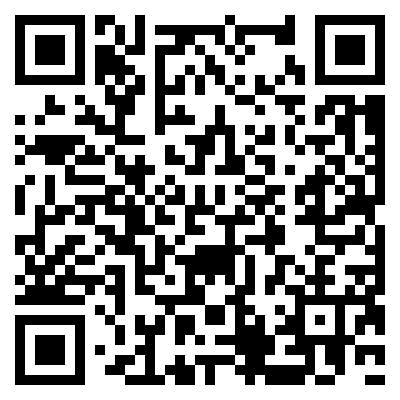 Applications must be submitted online at https://form.jotform.com/221776439055159 or scan the QR Code.